                                                                                               Trip #___________________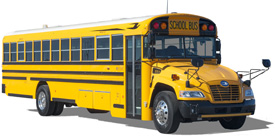 Lynchburg-Clay Trip TicketA.  To be Completed by SponsorToday’s date #########                                Date of Trip ######### Pick up location:  Elementary, Middle School, High School, other ###########    Departure time #########     Return time #########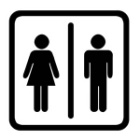 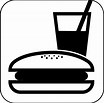 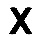 Destination ################################                 ____                  ____Number of students ######       Organization ################		Purpose of Trip #############Sponsor ##############           ____Curricular      ____Extra-curricularB.  To be Completed by Principal and Designee Date ##############		Principal ###########################Date ##############		Designee’s Approval #################C.  To be Completed by Driver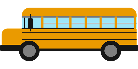 Bus number ______     		Driver____________________________ D.  To be completed by Driver and Sponsor      Sponsor __________________________	Driver ____________________________E.  Payroll OnlyDate______________    ______  Hours @ $________   =    $__________   Account #____________________DOCK TIME (in minutes) ____________________Ending MileageDeparture TimeDriving as Coach/Advisor?  Y   NBeginning MileageReturn TimeDriving:   Van    BusTotal MileageTotal TimeTime Driven to:Time Driven back: